Cовещание по итогам деятельности организаций инфраструктуры поддержки малого и среднего предпринимательства 17.12.201515 декабря 2015 года НМФО «Липецкий областной фонд поддержки малого и среднего предпринимательства» совместно с Управлением по развитию малого и среднего бизнеса Липецкой области провел семинар на тему: «Развитие кооперативного движения и создание многоуровневой системы кооперации в Липецкой области и активизации деятельности организаций инфраструктуры поддержки малого и среднего предпринимательства в Липецкой области».
В мероприятии приняли участие: специалисты экономических служб районов и городских округов, руководители объектов инфраструктуры поддержки малого и среднего предпринимательства, центра развития кооперативов, регионального интегрированного центра, центра молодежного инновационного творчества, центра кластерного развития, регионального инжинирингового центра.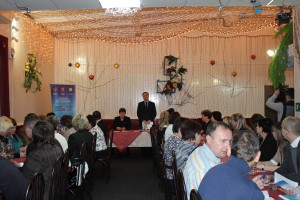 Заседание провел начальник Управления по развитию малого и среднего бизнеса Липецкой области Бугаков Сергей Дмитриевич.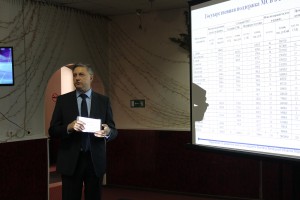 На семинаре было уделено внимание улучшению эффективности деятельности организаций инфраструктуры, обсуждались проблемные вопросы. В конце семинара были подведены итоги деятельности организаций инфраструктуры поддержки малого и среднего предпринимательства.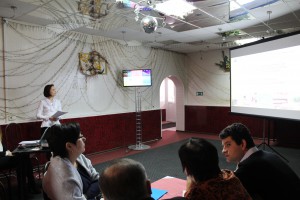 